ГОСУДАРСТВЕННОЕ АВТОНОМНОЕ УЧРЕЖДЕНИЕ
ЯРОСЛАВСКОЙ ОБЛАСТИ 
«ИНФОРМАЦИОННОЕ АГЕНТСТВО «ВЕРХНЯЯ ВОЛГА»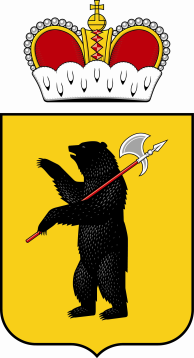 150000, г. Ярославль, ул. Максимова, д.17/27. E-mail: info@vvolga-yar.ru Тел./факс (4852) 30-57-39 КПП 760401001, ИНН 7604026974от «13» октября 2021 г. Заинтересованным лицамЗапрос в целях формированияпредставления о рыночных ценах на поставку легкового автомобиля марки Lada Largus или эквивалент В настоящее время ГАУ ЯО «Информационное агентство «Верхняя Волга» в целях формирования стоимости договора на поставку легкового автомобиля марки Lada Largus или эквивалент осуществляет анализ предложений Поставщиком.В срок до «20» октября 2021 г. просим представить предложения по цене договора на поставку легкового автомобиля марки Lada Largus или эквивалент, проект которого изложен в приложении № 3 к настоящему запросу.Порядок направления предложений – в простой письменной форме по почте и/или курьером и/или в форме скана указанного предложения на электронную почту Заказчика: zakazchik@vvolga-yar.ru (документ должен быть подписан уполномоченным лицом, скреплен печатью организации).Направление предложения от Поставщика является подтверждением факта установления Поставщиком цены договора в соответствии с условиями проекта договора, в том числе техническим характеристикам, установленным в приложении № 2 к настоящему запросу.Настоящий запрос не является извещением о проведении закупки, офертой или публичной офертой и не влечет возникновения никаких обязанностей у заказчика.Форма предоставления предложения по цене договора – в приложении №1 к настоящему запросу.Техническое задание - в приложении № 2 к настоящему запросу.Проект договора – в приложении № 3 к настоящему запросу. Директор ГАУ ЯО «Информационное агентство «Верхняя Волга»                                                                                                   А.Л. ЛебедевПриложение № 1 к запросу в целях формированияпредставления о рыночных ценах ФОРМАпредоставления цены по договору, проект которого изложен в приложении № 3НА БЛАНКЕ ОРГАНИЗАЦИИ ПРЕДЛОЖЕНИЕ О ЦЕНЕ ДОГОВОРАВ ГАУ ЯО «Информационное агентство «Верхняя Волга»от:______________________________(полное наименование участника, юридический и почтовый адрес)«___» ________ 2021г.В соответствии с условиями договора на поставку легкового автомобиля марки Lada Largus или эквивалент проект, которого изложен в запросе в целях формирования представления о рыночных ценах от 13.10.2021г., размещенном на сайте вволга.рф, предлагает  ________ (название организации) общую стоимость, включающую в себя все расходы по выполнению договора, в том числе стоимость автомобиля (товара), расходы, связанные с доставкой, разгрузкой-погрузкой, стоимость транспортировки, страхование, таможенные платежи (пошлины), НДС, другие установленные налоги, сборы; предпродажную подготовку автомобиля и иные расходы Поставщика, связанные с поставкой автомобиля и иные расходы, связанные с исполнением обязательств по Договору, в размере ________________(сумма указывается цифровым значением и прописью) рублей, в том числе НДС_________/НДС не облагаетсяСпецификацияТехнические характеристики предлагаемого к поставке автомобиляРуководитель (должность) ______________________    (Ф.И.О. Руководителя)м.п. *Инструкции по заполнению1. Участник указывает свое полное фирменное наименование (в т.ч. организационно-правовую форму) и свой юридический и почтовый адрес.2. Цены указанные в предложении  должны  включать все таможенные пошлины, налоги (включая НДС) и другие обязательные платежи в соответствии с действующим законодательством Российской Федерации, все транспортные и страховые расходы, расходы на погрузку-разгрузку и т.д., а также иные расходы Исполнителя, связанные с исполнением договора. При заключении договора с физическим лицом, за исключением индивидуального предпринимателя или иного занимающегося частной практикой лица, сумма, подлежащая уплате физическому лицу, уменьшается на размер налоговых платежей, связанных с оплатой договора.3.  В своем предложении Участник должен представить заполненную форму подписанную лицом, имеющим право в соответствии с законодательством Российской Федерации действовать от лица Участника без доверенности, или надлежащим образом уполномоченным им лицом на основании доверенности, скрепить печатью Участника.4. На все закупаемые товары, где указаны товарные знаки, Участник может предложить эквивалент, который в свою очередь должен точно соответствовать техническим характеристикам, указанным в техническом задании или превышать их и не уступать по качеству затребованным товарам.5. См. раздел « Инструкция по заполнению предложения участника».6. Страной происхождения товаров считается страна, в которой товары были полностью произведены или подвергнуты достаточной обработке (переработке) в соответствии с критериями, установленными таможенным законодательством Таможенного союза. При этом под страной происхождения товаров может пониматься группа стран, либо таможенные союзы стран, либо регион или часть страны, если имеется необходимость их выделения для целей определения страны происхождения товаров. Участник закупки несет ответственность за достоверность сведений о стране происхождения товара, указанных в заявке. Наименование страны происхождения товаров указывается в соответствии с Общероссийским классификатором стран мира ОК (МК (ИСО 3166) 004-97) 025-2001.7. Товаром российского происхождения признается товар согласно п. 2 Постановления Правительства РФ от 03.12.2020 N 2013 "О минимальной доле закупок товаров российского происхождения.Приложение № 2 к запросу в целях формированияпредставления о рыночных ценах Описание объекта закупки*Объект закупки: поставка легкового автомобиля в количестве 1 штука (далее - товар) со следующими характеристиками:Автомобиль должен быть новым, не бывшим в эксплуатации, технически исправным, без внутренних и внешних повреждений, без дефектов (деформаций, дефектов лакокрасочного покрытия, повреждений механической (ходовой, тяговой) части, не подвергавшимся ремонту, прошедшим таможенное оформление, не обремененным правами третьих лиц, без пробега (не более технологического внутризаводского пробега), прошедший предпродажную подготовку, его маркировка должна соответствовать действующей нормативно-технической документации, соответствующим техническим стандартам производителя, готовым к эксплуатации и регистрации в органах ГИБДД, не использоваться ранее в качестве тестового или подменного.Наличие гарантии удостоверяется выдачей поставщиком гарантийного талона на поставленный товар, заполненный надлежащим образом: с указанием наименования товара, номеров кузова и агрегатов, даты начала исчисления гарантийного срока, печати и подписи поставщика. Гарантийный талон предоставляется поставщиком вместе с товаром.Поставщик гарантирует проведения гарантийного обслуживания автомобиля и несет расходы по гарантийному ремонту и обслуживанию за свой счет при надлежащей эксплуатации транспортного средства заказчиком.Поставщик предоставляет сервисную книжку и руководство по эксплуатацииВыполнение гарантийных обязательств (ремонт) и техническое обслуживание должно осуществляться в любых авторизированных сервисных центрах или в официальных дилерских центрах производителя транспортного средства, указанных на официальном сайте завода-изготовителя либо в сервисной книжке. При этом обязательно наличие авторизированного сервисного центра или официального дилерского центра производителя транспортного средства в г. Ярославль Ярославской области. На весь период гарантийного срока все необходимые работы по транспортировке ТС (эвакуатором, если ТС не на ходу) до официального дилерского центра либо до авторизованного сервисного центра производителя поставляемого транспортного средства для устранения неисправности, признанной гарантийной (производственный недостаток), осуществляется силами и за счет Поставщика либо возмещаются им Покупателю на основании представленного счета в течение 5 (пяти) дней после получения счета.Товар должен соответствовать требованиям Федерального закона от 10.12.1995 N 196-ФЗ «О безопасности дорожного движения» и Технического регламента  Таможенного союза «О безопасности колесных транспортных средств» (ТР ТС 018/2011), утвержденного Решением Комиссии Таможенного союза от 9 декабря 2011 г. N 877. Качество, технические характеристики, функциональные характеристики (потребительские свойства), эксплуатационные характеристики поставляемого Товара должны соответствовать требованиям, обеспечивающим безопасность жизни и здоровья потребителей, технических регламентов, документов, разрабатываемых и применяемых в национальной системе стандартизации, технических условий, санитарно-эпидемиологических правил и нормативов, действующих в отношении данного вида товара.Все детали и материалы, применяемые при изготовлении Товара, имеющие ГОСТ и ТУ, должны им соответствовать.Не допускается к поставке Товар, не прошедший регистрацию на территории Российской Федерации.Поставщик обязан выполнить комплекс работ по предпродажной подготовке в объеме, установленном заводом-изготовителем. Перечень работ по предпродажной подготовке:Мойка наружной части автомобиля.Чистка салона.Проверка наличия механических повреждений поверхности кузова. Проверка внешнего вида и ровности обивки салона.Проверка наличия инструмента, комплектующих изделий и установка их на место.Проверка и при необходимости зарядка аккумуляторной батареи. Проверка правильности и надежности ее крепления.Проверка плотности, уровня и при необходимости доведения до нормы.Охлаждающей жидкости;жидкости в бачках гидропривода тормозов и сцепления;масла в рулевом механизме;масла в картере двигателя;масла в коробке передач;жидкость в бачке омывателя стекол.Проверка крепления колес, рулевого управления, ходовой части, шлангов и магистралей топливной и тормозной системы.*На все закупаемые товары, где указаны товарные знаки, Участник закупки может предложить эквивалент, который в свою очередь должен точно соответствовать техническим характеристикам, указанным в техническом задании или превышать их и не уступать по качеству затребованным товарам.** Инструкции по заполнению предложения:При указании конкретных характеристик участник обязан руководствоваться настоящей инструкцией и учесть, что указание единиц измерения всех параметров является обязательным. Участник закупки в заявке в обязательном порядке указывает как конкретные значения параметров, так и единицы измерения. При формировании заявки, при наличии в технической части документации показателей, сопровождающихся «более», «>», «выше», «свыше», «минимальное значение», «как минимум», «превышать», «шире» участник должен предложить показатель, превышающий такое значение. При наличии в документации показателей, сопровождающихся «менее», «<», «ниже», «максимальное значение», «уже чем» участник должен предложить показатель, имеющий значение меньше заявленного заказчиком.В случае, если показатель сопровождается термином «диапазон» либо символом «÷» участник также указывает неизменное диапазонное значение, причем в случае, если указанный термин или символ сопровождается словами «не менее», «не уже» или иными перечисленными в настоящем разделе участник может предложить значение диапазона равное либо более заявленного заказчиком (то есть диапазон, который предлагается участником, должен поглощать диапазон, требуемый заказчиком), в случае, если указанный термин или символ сопровождается словами «не более» или иными перечисленными в настоящем разделе участник может предложить значение диапазона равное либо менее заявленного заказчиком (то есть диапазон, предложенный участником по верхней и нижней границе не выходят за значения, заявленные заказчиком).В случае, если показатель сопровождается символом «-» участник должен выбрать одно значение из представленного диапазона показателей.При указании в документации показателя, сопровождающегося термином «от», указанное заказчиком значение является минимальным, участник закупки должен указать конкретный показатель не менее/не ниже заявленного заказчиком значения. При указании в документации показателя, сопровождающегося термином «до», указанное заказчиком значение является максимальным, участник закупки должен указать конкретный показатель не более/не выше заявленного заказчиком. Показатели, сопровождающиеся словами «не более», «не выше», «не должен превышать», «не превышать», «не выше», «не шире» являются максимальными значениями, при формировании заявки участник указывает конкретное значение показателя, равное или не превышающее заявленное заказчиком.Показатели, сопровождающиеся словами «не менее», «не ниже», «не уже» являются минимальными значениями, при формировании заявки участник указывает конкретное значение показателя, равное или превышающее заявленное заказчиком. Показатели, сопровождающиеся знаками «≥» (означает «не менее»), «≤» (означает «не более») являются показателями, имеющими по сути диапазонное значение (которое не может изменяться), и при составлении заявки указываются в неизменном виде.В случае если Заказчиком указано несколько взаимоисключающих наименований, товарных знаков или характеристик товара, участник закупки обязан выбрать и указать один товар и его конкретную характеристику. Такие характеристики сопровождаются символом «;» «\». В случае, если символ «;» применяется между неоднородными характеристиками, участник должен указать все характеристики из перечисленных. В случае, если характеристики указаны в словесной конструкции «Х и У» считать, что обе характеристики являются требуемыми Заказчиком.При указании в требованиях к материалам характеристик с использованием соединительного союза «и» участник должен предложить материал, сочетающий в себе обе характеристики одновременно. Если в техническом задании указывается перечисление показателей, характеристик товара с использованием союза «и», а также знака препинания «,», участник должен указать все установленные показатели, характеристики товара. При указании в требованиях к материалам характеристик с использованием разделительного союза «или», участник должен указать конкретный показатель эквивалентности, предлагаемого к использованию при выполнении работ материала, при этом исключается возможность участника указывать одновременно несколько показателей. Символ «±», применяемый при указании параметров товаров и означает, пределы допуска по показателям и должен трактоваться как установленный Заказчиком предел допуска по показателю и изменению не подлежит.Знаки «( )» означают уточнение или дополнение, и не требуют конкретизации. Все размеры товаров/материалов указаны заказчиком в мм, показатели температуры в градусах Цельсия, если технической частью документации не предусмотрено иное.При указании требуемого диапазонного параметра необходимо считать данный показатель неизменным, имеющим диапазонное значение, например, «свыше 10 до 20».Температура применения материала (товара) считается неизменным показателем, даже если сопровождается словами «от, до, не выше, не ниже, не более, не менее, не превышает, не должен превышать», не подлежащим конкретизации (например: «Рабочая температура до + 60 °С», «Температура рабочей среды — не более 225 C°», «Широкий рабочий диапазон от -40°С до +40°С.»).Если значения показателей сопровождается словами «должен быть», «должен иметь», «не должен быть», «должен соответствовать», «не допускается» и т.п., то участник закупки указывает конкретные (точные) значения показателей без слов «должен быть», «должен иметь», «не должен быть», «должен соответствовать», «не допускается» и иных слов и словосочетаний, не позволяющих определить точное значение характеристик товаров. При наличии в описании характеристик товара в заявки на участие данных слов показатель не является указанием конкретных показателей товара.Приложение № 3 к запросу в целях формированияпредставления о рыночных ценах 	ПРОЕКТ ДОГОВОР  	ДОГОВОР № _______________г. Ярославль                                                                                                                  «___»__________2021 г.                                                                                                                                                     Государственное автономное учреждение Ярославской области «Информационное агентство «Верхняя Волга», именуемое в дальнейшем Заказчик, в лице ________________ (Должность, Ф.И.О.), действующего на основании _________, с одной стороны и ____________________ (полное название юридического или физического лица), именуемое в дальнейшем Поставщик, в лице ___________ (Должность, Ф.И.О.), действующего на основании __________ , с другой стороны, в дальнейшем совместно именуемые Стороны, заключили настоящий договор о нижеследующем:1. Предмет Договора1.1. По настоящему Договору Поставщик обязуется осуществить поставку легкового автомобиля ______________ (далее – товар), отвечающего требованиям Заказчика согласно Приложению №1, являющегося неотъемлемой частью настоящего Договора, а Заказчик принять и оплатить данный товар.1.2. Количество и ассортимент Товара, а также иные необходимые сведения о товаре содержатся в Приложении №1 (Спецификация) к настоящему Договору. 1.3. Право собственности на Товар и риск случайной гибели Товара переходят к Заказчику с момента подписания Сторонами товарной накладной.1.4. Срок гарантии на поставляемый товар указана в Приложении № 1к настоящему Договору.2. Срок поставки Товара, выполнения работ2.1. Поставщик осуществляет поставку Товара до «17» декабря 2021 года.2.2. Место поставки Товара: г. Ярославль, ул. Максимова, д. 17/27.2.3. Поставка и отгрузка Товара по настоящему Договору осуществляется силами и за счет средств Поставщика.2.4. Поставщик обязан уведомить Заказчика о своей готовности поставить Товар за 2 (два) рабочих дня до дня поставки. Поставка товара осуществляется единой партией.2.5. По прибытию Товара Заказчик должен принять его в соответствии со Спецификацией (Приложение №1) и товарными накладными.2.6. Товар, не соответствующий требованиям настоящего Договора, в том числе недоброкачественный (бракованный), подлежит замене на Товар с аналогичными характеристиками. Замена Товара осуществляется Поставщиком без изменения цены Товара в течение 2 (двух) дней с момента обнаружения недостатков Товара.2.7. Поставка и приемка должна осуществляться в рабочее время Заказчика  с 9-00 до 16-00, с понедельника по пятницу (за исключением праздничных выходных дней).2.8. Приемка Товара включает в себя следующие этапы:  проверка количества Товара согласно условиям Договора;проверка технических и функциональных характеристик Товара на соответствие Приложению № 1 к настоящему Договору;проверка комплектности Товара;проверка полноты и правильности оформления комплекта товарно-транспортных документов, в соответствии с условиями Договора;проверка наличия/отсутствия внешних повреждений;проверка наличия технической документации;проверка соответствия номера двигателя, кузова, идентификационного номера (VIN) и других показателей содержанию представленных документов;проверка технического состояния, включая ходовые испытания.2.9. Перед подписанием акта приема-передачи Товара Заказчик и Поставщик производят визуальный осмотр Товара (осмотр кузова, салона, моторного отсека) и проверяют его товарный (внешний) вид.2.10. Все недостатки (повреждения), обнаруженные путем визуального осмотра в процессе осмотра, вносятся в акт приема-передачи Товара с указанием сроков устранения недостатков.3. Порядок поставки и приёмки Товара3.1. Сдача и приемка поставленного Товара производится на основании и акта приема-передачи, товарных накладных, счетов-фактур,  технической документации на Товар (на русском языке) либо иных документов в соответствии с требованиями действующего законодательства Российской Федерации.3.2. При приемке поставленного Товара Заказчик проверяет соответствие Товара спецификации и сведениям, указанным в товаросопроводительных документах, товарный вид поставленного Товара, целостность коллективной и индивидуальной упаковки. 3.3. Товар поставляется Поставщиком в таре и упаковке, пригодной для данного Товара, с целью обеспечить его  сохранность при транспортировке и хранении.3.4. Заказчик обязуется предпринять все надлежащие меры, обеспечивающие принятие Товара, поставленного Поставщика в соответствии с условиями настоящего Договора в адрес Заказчика. 3.5. Товар должно по качеству и комплектации (комплектности) соответствовать действующим нормативно-техническим документам и государственным стандартам, предъявляемым к Товарам подобного вида на территории Российской Федерации.3.6. Товар подлежит маркировке в соответствии с требованиями стандартов, технических условий, предъявляемым к Товарам подобного вида на территории Российской Федерации, а также должен быть упакован в соответствии с теми же требованиями. При дополнительном согласовании Сторон, Поставщика может быть осуществлена дополнительная упаковка Товара для транспортировки. 3.7. В случае обнаружения недостачи или бракованного Товара, Товара с поврежденной индивидуальной упаковкой (порезы, разрывы, замятия, намокание упаковки), а также с наличием внешних дефектов, которые обнаружены при приемке, Заказчик направляет Поставщику соответствующее уведомление.3.8. Поставщик обязуется одновременно с передачей Товара передать Заказчику все относящиеся к нему документы: паспорт транспортного средства (ПТС), сервисная книжка, инструкция по эксплуатации Товара на русском языке, счет-фактура, акт приема-передачи, товарная накладная, руководство по гарантийному обслуживанию транспортного средства, документ, подтверждающий место происхождения товара (сертификат либо экспертное заключение), два комплекта ключей зажигания и другие необходимые документы при использовании Товара данного вида по его назначению.3.9. Окончание приемки Товара Заказчиком фиксируется в товарных накладных, которые подписываются уполномоченными представителями Сторон.3.10. При наличии замечаний и претензий к поставленному Товару Заказчик направляет мотивированный отказ от приемки Товара.В мотивированном отказе Заказчиком от приемки Товара указывается перечень замечаний и претензий к поставленному Товару и сроки их устранения. Замечания и претензии устраняются Поставщиком за свой счет, если они не выходят за пределы условий настоящего Договора.3.11. В случае несоответствия качества, количества, товарного вида или комплектации Товара в товарной накладной должна быть сделана отметка о фактически принятом количестве, и комплектации Товара. А также Заказчик составляет акт о несоответствии поставляемого Товара в двух экземплярах, один их которых направляется Поставщику. Поставщик обязан в этом случае в течение 3 (трех) дней осуществить допоставку (замену) Товара.3.12. В случае обнаружения дефектов имеющих скрытый характер, Заказчик обязан составить соответствующий акт и уведомить Поставщика в течение 5 (пяти) рабочих дней с момента обнаружения данных дефектов. Заказчик вправе в этом случае требовать замены Товара на Товар надлежащего качества. Требования Заказчика должны быть выполнены Поставщиком в течение 5 рабочих дней с момента получения акта. В случае не выполнения указанного требования Заказчик вправе требовать возврата уплаченной за Товар суммы.4. Требования к качеству поставляемого товара4.1. Прием Товара по качеству и комплектности осуществляется в строгом соответствии со спецификацией к настоящему договору и требованиями действующего законодательства Российской Федерации.4.2. Поставщик гарантирует Заказчику соответствие качества поставляемого им Товара стандартам и требованиям, предъявляемым к Товарам подобного вида на территории Российской Федерации. Поставщик подтверждает качество Товара соответствующими документами.4.3. Товар должен отвечать требованиям качества, безопасности жизни и здоровья, а также иным требованиям сертификации, безопасности (санитарным нормам и правилам, государственным стандартам), лицензирования, если такие требования предъявляются действующим законодательством Российской Федерации к Товарам подобного вида.4.4. Товар должен быть поставлен в ассортименте (наименовании), в объеме (количестве) и в сроки, предусмотренные настоящим договором. Товар передается с необходимыми принадлежностями к нему.4.5. Товар должен иметь необходимые маркировки, наклейки и пломбы, если такие требования предъявляются действующим законодательством Российской Федерации к такому роду Товара.4.6. Товар должен быть поставлен в упаковке (таре), обеспечивающей защиту от повреждения или порчи во время транспортировки и хранения. Упаковка (тара) Товара и комплектующих Товара должна отвечать требованиям безопасности жизни, здоровья и охраны окружающей среды, иметь необходимые маркировки, наклейки, пломбы, а также давать возможность определить количество содержащегося в ней Товара (опись, упаковочные ярлыки или листы). Если производителем (производителями) Товара предусмотрена для них специальная упаковка (тара), то Товар поставляется в оригинальной упаковке (таре) производителя, обеспечивающая  защиту Товара и комплектующих от повреждения или порчи во время транспортировки и хранения. При передаче Товара в упаковке (таре), не обеспечивающей возможность его хранения, Заказчик вправе отказаться от оплаты Товара. Если Товар поставляется в многооборотной таре, то возврат многооборотной тары и средств пакетирования, в которых поступил товар, организуется Поставщиком самостоятельно и за его счет.4.7. Поставляемый Товар не должен быть бывшим в употреблении, переделанным, поврежденным, и быть свободным от залога, запрета, ареста и иного обременения.4.8. В комплект поставки должны быть включены все необходимые документы (сертификат качества, гигиенический сертификат, паспорт и др.), установленные для подобного вида Товара действующим законодательством Российской Федерации.5. Права и обязанности Сторон5.1. Поставщик обязан:5.1.1. Поставить товар, указанный в пункте 1.1. настоящего Договора, новым, неиспользованным, пригодным для его использования по назначению и с распространением полной гарантии производителя. Качество товара должно соответствовать действующим в Российской Федерации стандартам, техническим условиям и иным установленным требованиям к подобному роду товаров и подтверждаться соответствующими документами. Товар не должен иметь скрытых и внешних повреждений и дефектов, в том числе не влияющих на возможность использования товара по назначению. В случае, если Товар иностранного происхождения, на момент поставки он должен быть перемещен через таможенную границу с прохождением таможенного контроля в порядке, установленном таможенным законодательством таможенного союза и законодательством государств - членов таможенного союза, а так же с соблюдением законодательства о защите прав интеллектуальной собственности.5.1.2. Товар должен поставляться в оригинальной упаковке производителя, обеспечивающей сохранность товара при транспортировке и погрузо-разгрузочных работах к конечному месту поставки, и соответствующей требованиям законодательства Российской Федерации к данному виду товара. Упаковка не должна содержать вскрытий, вмятин, порезов.5.1.3. Одновременно с передачей товара передать Заказчику технический паспорт или инструкцию по эксплуатации товара или иные необходимые документы (сертификат качества, гигиенический сертификат, паспорт и др.), установленные для подобного вида Товара действующим законодательством Российской Федерации.5.1.4. Нести гарантийные обязательства в течение всего срока гарантии5.1.5. Незамедлительно информировать Заказчика обо всех обстоятельствах, препятствующих надлежащему выполнению обязательств по настоящему Договору, а также об изменениях гражданско-правового статуса, адреса местонахождения, банковских и иных реквизитов Поставщика. 5.2. Заказчик обязан:5.2.1. Обеспечить приемку товара с момента его поступления в место назначения за исключением случаев, когда он вправе потребовать замены товара или отказаться от исполнения данного Договора.5.2.2. Осуществить проверку при приемке товара по количеству, качеству и ассортименту, составить и подписать соответствующие документы.5.2.3.  Оплатить поставку товара в порядке и сроки, установленные настоящим Договором.5.3. Поставщик вправе:5.3.1. Осуществить поставку товара досрочно.5.3.2. Запрашивать у Заказчика информацию, необходимую для выполнения обязательств по настоящему Договору, и получать запрашиваемую информацию в пределах компетенции Заказчика5.4. Заказчик вправе:5.4.1. Предъявить требования, связанные с недостатками поставленного товара путем направления письменного уведомления Поставщику.5.4.2. Требовать от Поставщика исполнения обязательств по Договору в полном объеме.5.4.3. Обратиться напрямую к производителю для подтверждения официального ввоза товара на территорию  Российской Федерации.5.4.4. При приемке товара в присутствии представителя Поставщика произвести выборочный контроль качества товара. При выявлении несоответствия товара требованиям, Заказчик возвращает всю партию Поставщику. Заказчик вправе направить товар на независимую экспертизу (выбор организации для экспертизы осуществляется Заказчиком) с целью проверки качества. При отборе товара составляется акт, с указанием наименования товара и серийных номеров, который подписывается представителями Заказчика и Поставщика.5.4.5. В случае выявления экспертизой факта контрабанды и/или контрафакта товара, Заказчик незамедлительно информирует Поставщика письмом о необходимости замены всей партии товара по данной позиции номенклатуры в течение 2 (двух) календарных дней с момента получения Поставщиком указанного письма и направляет официальное обращение в правоохранительные органы.6. Цена Договора и порядок расчетов6.1. Цена договора включает в себя все расходы, связанные с перевозкой, доставкой, разгрузкой, предпродажную подготовку автомобиля и иные расходы Поставщика, связанные с поставкой автомобиля, уплатой таможенных пошлин, налогов, сборов и других обязательных платежей, предусмотренных НК РФ и расходов Поставщика, связанных с исполнение настоящего Договора, и составляет _______ (________) рублей ____ (_________) копеек, в т.ч. НДС 20% ______ (_______________) рублей ____ копеек/НДС не облагается в связи с ______________.Стоимость договора рассчитывается, исходя из стоимости 1 единицы Товара, включающая в себя все затраты Поставщика, связанные с исполнением обязательств по настоящему Договору, а также налоги, сборы и платежи, установленные действующим законодательством Российской Федерации,  и определена в Приложении № 1 к настоящему Договору.6.2. Указанная цена Договора является твердой и определяется на весь срок исполнения Договора, за исключением случаев, предусмотренных действующим законодательством Российской Федерации.6.3. Цена Договора включает в себя расходы Поставщика, связанные поставкой, в т.ч. расходы на перевозку, доставку, разгрузку, уплату таможенных пошлин, налогов и других обязательных платежей, которые в соответствии с действующим законодательством Российской Федерации подлежат оплате.6.4. Оплата поставки Товара осуществляется на основании счета Поставщика путем безналичного перечисления денежных средств в валюте Российской Федерации (рубль) на расчетный счет Поставщика, указанный в настоящем Договоре, в течение 10 (десяти) дней после поставки Товара и подписания товарных накладных и Акта приема-передачи.6.5. Обязанности Заказчика в части оплаты по Договору считаются исполненными со дня списания денежных средств со счета Заказчика.6.6. Изменение цены договора допускается в соответствии с гражданским законодательством Российской Федерации в следующих случаях:6.6.1. При снижении цены договора без изменения предусмотренных договором количества товаров, объема работ или услуг, качества поставляемых товаров, выполняемых работ, оказываемых услуг и иных условий договора.6.6.2. При уменьшении потребности заказчика в товарах, работах, услугах, на поставку, выполнение, оказание которых заключен договор.В данном случае стороны обязаны уменьшить цену договора исходя из цены единицы товара, работы, услуги. Цена единицы товара, работы, услуги должна определяться как частное от деления первоначальной цены договора на предусмотренные в договоре количество такого товара, объем работ, услуг.6.6.3. При увеличении потребности заказчика в товарах, работах, услугах, на поставку, выполнение, оказание которых заключен договор, но не более двадцати процентов предусмотренного таким договора количества товаров, объема работ, услуг или при выявлении потребности в дополнительном количестве товаров, объеме работ или услуг, не предусмотренных договором, но связанных с товарами, работами, услугами, предусмотренными договором исходя из установленной в договоре цены единицы товара, работы, услуги.При этом цена единицы товара, работы, услуги должна определяться как частное от деления первоначальной цены договора на предусмотренные в договоре количество такого товара, объем работ, услуг.6.6.4. При изменении в соответствии с законодательством Российской Федерации регулируемых государством цен (тарифов) на товары, работы, услуги.6.6.5. В случае существенного изменения обстоятельств, из которых стороны исходили при заключении договора, в порядке, предусмотренном статьей 451 Гражданского кодекса Российской Федерации.При этом изменение обстоятельств признается существенным, когда они изменились настолько, что, если бы стороны могли это разумно предвидеть, договор вообще не был бы ими заключен или был бы заключен на значительно отличающихся условиях. В этом случае стороны вправе согласовать новую цену договора (цену единицы товара, работы, услуги), количество товаров, объем работ, услуг, срок исполнения договора.6.6.6. В случае изменения ставки налога на добавленную стоимость.6.7. Источник финансирования: средства областного бюджета Ярославской области (субсидия).7. Гарантии7.1. При исполнении обязательств по настоящему Договору Поставщик обязуется не нарушать имущественные и неимущественные права Заказчика и других лиц. Использование объектов интеллектуальной собственности или средств индивидуализации возможно на основании письменного согласия правообладателя.7.2. Поставщик гарантирует, что товар передается свободным от прав третьих лиц и не является предметом залога, ареста или иного обременения.7.3. Поставщик гарантирует, что Товар будет поставлен комплектно, будет новым, высококачественного изготовления в соответствии с современными техническими требованиями.7.4. Качество поставляемого Товара должно соответствовать техническим условиям (требованиям, характеристикам), указанным в Договоре.7.5. Качество Товара (за исключением скрытых производственных дефектов) устанавливается Заказчиком в порядке визуального осмотра Товара при его получении.7.6. Поставщик гарантирует:7.6.1. поставляемый Товар является новым, неиспользованным (без пробега), не был в эксплуатации, технически исправный, без внутренних и внешних повреждений, без дефектов (деформаций, дефектов лакокрасочного покрытия, повреждений механической (ходовой, тяговой) части, не подвергавшимся ремонту, прошедший таможенное оформление, не обремененный правами третьих лиц, без пробега (не более технологического внутризаводского пробега), прошедший предпродажную подготовку, его маркировка соответствует действующей нормативно-технической документации, соответствующим техническим стандартам производителя, готов к эксплуатации и регистрации в органах ГИБДД, не использовался ранее в качестве тестового или подменного.7.6.2. техническая документация на Товар, поставляемая Поставщиком, является комплектной и достаточной для эксплуатации и технического обслуживания Товара.7.6.3. безотказную работу Товара в период гарантийного срока.7.7. Гарантийный срок на Товар устанавливается и исчисляется в соответствии с требованиями изготовителя, изложенными в Руководстве по эксплуатации, с даты подписания Заказчиком Акта приема-передачи Товара, а также соответствующей отметки в Гарантийной книжке и ограничивается пробегом в не менее 100 000 км или сроком эксплуатации Товара не менее 3 лет с даты передачи Товара Заказчику (в зависимости от того, что наступит ранее) с учетом положений Руководства по эксплуатации.7.8. Поставщик осуществляет предпродажную подготовку и гарантийное обслуживание Товара. Гарантийное обслуживание Товара осуществляется на основании Гарантийной книжки, который представляет собой Договор, заключенный Поставщиком с Заказчиком, подтверждающий обязательство Поставщика без дополнительной оплаты со стороны Заказчика осуществить работы по плановому техническому обслуживанию Товара Заказчика, необходимость выполнения, которых возникла при обычном режиме эксплуатации Товара.7.9. Покупатель обязан ознакомиться с Руководством по эксплуатации и Гарантийной книжкой и строго следовать установленным в них правилам эксплуатации Товара, а также требованиям и рекомендациям.7.10. Если в течение Гарантийного периода будет выявлено, что товар не соответствует требованиям настоящего Договора, Поставщик обязан принять меры по устранению нарушений. Устранение нарушений должно быть завершено не позднее 10 (Десяти) рабочих дней, начиная, с даты поступления официального уведомления от уполномоченного представителя Заказчика. 7.11. Гарантийное (сервисное) обслуживание Товара включает в себя операцию по проверке, регулировке или замене деталей, направленных на обеспечение максимальной безопасности и удобства эксплуатации. В комплекс работ включены технически необходимые, способствующие поддержанию Товара в исправном состоянии при минимальных издержках и простое.7.12. Выполнение гарантийных обязательств (ремонт) и техническое обслуживание должно осуществляться в любых авторизированных сервисных центрах или в официальных дилерских центрах производителя транспортного средства, указанных на официальном сайте завода-изготовителя либо в сервисной книжке, расположенных в г. Ярославль Ярославской области. 7.13. В период действия Гарантийного срока Поставщик за свой счет обязуется осуществлять замену любой неисправной части Товара, если неисправность вызвана дефектом конструкции, некачественными материалами и не является результатом действия непреодолимой силы, небрежности, неправильного обращения, не является результатом внесения изменений в Товар или его повреждения со стороны персонала Заказчика или третьих лиц.7.14. Если в период действия Гарантийного срока Поставщик осуществляет замену или ремонт какой-либо части Товара, на такую замененную или отремонтированную часть срок действия гарантии соразмерно продлевается на срок ремонта или замены какой-либо части Товара.7.15. Если Поставщик не направит своего представителя Заказчику в течение трех дней с момента получения уведомления Заказчика о наличии в Товаре скрытых недостатков, Заказчик в одностороннем порядке составляет Акт о скрытых недостатках, который является окончательным и обязательным для Поставщика, и направляет его Поставщику по электронной почте с последующим подтверждением заказной почтой.7.16. При возникновении между Заказчиком и Поставщиком спора по поводу возникновения недостатков Товара по требованию любой из сторон должна быть назначена экспертиза. Расходы на экспертизу несет Поставщик. Если в результате экспертизы Товара будет установлено, что его недостатки возникли вследствие обстоятельств, за которые не отвечает Поставщик, Заказчик обязан возместить Поставщику расходы на проведение экспертизы.8. Ответственность Сторон. Обстоятельства неопределимой силы8.1. За неисполнение или ненадлежащее исполнение обязательств по Договору Стороны несут ответственность в соответствии с действующим законодательством Российской Федерации.8.2. В случае просрочки исполнения Заказчиком обязательств, предусмотренных Договором, а также в иных случаях неисполнения или ненадлежащего исполнения Заказчиком обязательств, предусмотренных Договором, Исполнитель вправе потребовать уплаты неустоек (штрафов, пеней). Пеня начисляется за каждый день просрочки исполнения Заказчиком обязательства, предусмотренного Договором, начиная со дня, следующего после дня истечения установленного Договором срока исполнения обязательства. При этом размер пени устанавливается в размере одной трехсотой действующей на дату уплаты пени ключевой ставки Центрального банка Российской Федерации от не уплаченной в срок суммы.За каждый факт неисполнения Заказчиком обязательств, предусмотренных Договором, за исключением просрочки исполнения обязательств, предусмотренных Договором, Исполнитель вправе взыскать с Заказчика штраф в размере ______________ рублей.Размер штрафа устанавливается, исходя из цены договора на момент заключения договора, в соответствии с постановлением Правительства Российской Федерации от 30.08.2017 № 1042, определяемой в следующем порядке:а) 1000 рублей, если цена Договора не превышает 3 млн. рублей (включительно);б) 5000 рублей, если цена Договора составляет от 3 млн. рублей до 50 млн. рублей (включительно);в) 10000 рублей, если цена Договора составляет от 50 млн. рублей до 100 млн. рублей (включительно);г) 100000 рублей, если цена Договора превышает 100 млн. рублей.8.3. В случае просрочки исполнения Исполнителем обязательств, предусмотренных Договором, начисляется пеня за каждый день просрочки исполнения Исполнителем обязательства, предусмотренного Договором, в размере одной трехсотой действующей на дату уплаты пени ключевой ставки Центрального банка Российской Федерации от цены Договора.8.4. За каждый факт неисполнения или ненадлежащего исполнения Исполнителем обязательств, предусмотренных Договором, за исключением просрочки исполнения обязательств (в том числе гарантийного обязательства), предусмотренных Договором, Исполнитель выплачивает Заказчику штраф в размере _____ рублей.Размер штрафа устанавливается, исходя из цены договора на момент заключения договора, в соответствии с постановлением Правительства Российской Федерации от 30.08.2017 № 1042, определяемой в следующем порядке:а) 10 процентов цены Договора (этапа) в случае, если цена Договора (этапа) не превышает 3 млн. рублей;б) 5 процентов цены Договора (этапа) в случае, если цена Договора (этапа) составляет от 3 млн. рублей до 50 млн. рублей (включительно);в) 1 процент цены Договора (этапа) в случае, если цена Договора (этапа) составляет от 50 млн. рублей до 100 млн. рублей (включительно);г) 0,5 процента цены Договора (этапа) в случае, если цена Договора (этапа) составляет от 100 млн. рублей до 500 млн. рублей (включительно);д) 0,4 процента цены Договора (этапа) в случае, если цена Договора (этапа) составляет от 500 млн. рублей до 1 млрд. рублей (включительно);е) 0,3 процента цены Договора (этапа) в случае, если цена Договора (этапа) составляет от 1 млрд. рублей до 2 млрд. рублей (включительно);ж) 0,25 процента цены Договора (этапа) в случае, если цена Договора (этапа) составляет от 2 млрд. рублей до 5 млрд. рублей (включительно);з) 0,2 процента цены Договора (этапа) в случае, если цена Договора (этапа) составляет от 5 млрд. рублей до 10 млрд. рублей (включительно);и) 0,1 процента цены Договора (этапа) в случае, если цена Договора (этапа) превышает 10 млрд. рублей. 8.5. В случае неисполнения или ненадлежащего исполнения Исполнителем обязательств, предусмотренных Договором, Заказчик вправе произвести оплату по Договору за вычетом соответствующего размера неустойки (штрафа, пени).8.6. В случае просрочки исполнения Исполнителем обязательств (в том числе гарантийного обязательства), предусмотренных Договором, а также в иных случаях неисполнения или ненадлежащего исполнения Исполнителем обязательств, предусмотренных Договором, Заказчик направляет Исполнителю требование об уплате неустоек (штрафов, пени).8.7. Общая сумма начисленной неустойки (штрафов, пени) за неисполнение или ненадлежащее исполнение Исполнителем обязательств, предусмотренных Договором, не может превышать цену Договора.8.8. Сторона освобождается от уплаты неустойки (штрафа, пени), если докажет, что неисполнение или ненадлежащее исполнение обязательства, предусмотренного Договором, произошло вследствие непреодолимой силы или по вине другой Стороны.8.9. К обстоятельствам непреодолимой силы относятся события, на которые Стороны не могут оказывать влияние и за возникновение которых ответственности не несут (землетрясение, наводнение, пожар, и другие стихийные бедствия, принятие органами законодательной власти ограничительных норм права и другие). Указанные события должны оказывать прямое влияние на невозможность надлежащего исполнения Сторонами принятых обязательств по Договору. К таким обстоятельствам не относятся нарушение обязанностей со стороны контрагентов Исполнителя, отсутствие на рынке нужных для исполнения товаров, отсутствие необходимых денежных средств.8.10. Сторона, ссылающаяся на обстоятельства непреодолимой силы, обязана в течение 3 (трех) календарных дней известить другую Сторону о наступлении действия или о прекращении действия подобных обстоятельств и предоставить надлежащее доказательство наступления обстоятельств непреодолимой силы. Надлежащим доказательством наличия указанных обстоятельств и их продолжительности будут служить заключения соответствующих компетентных органов.Если Сторона не направит или несвоевременно направит необходимое извещение, то она обязана возместить другой Стороне убытки, причиненные неизвещением или несвоевременным извещением.8.11. Стороны могут отказаться от дальнейшего исполнения обязательств по Договору по соглашению Сторон, если обстоятельство непреодолимой силы длится более 30 (тридцати) календарных дней.8.12. Стороны ни при каких условиях не начисляют проценты, установленные ст. 317.1 Гражданского кодекса Российской Федерации.9. Разрешение споров9.1. Все споры и разногласия, которые могут возникнуть в связи с выполнением обязательств по Договору, Стороны будут стремиться разрешать путем переговоров. 9.2. Претензия направляется в письменной форме с указанием допущенных нарушений со ссылкой на соответствующие положения Договора или его приложений, размер неустойки и (или) убытков, а также действия, которые должны быть произведены для устранения нарушений.9.3. Срок рассмотрения писем, уведомлений или претензий не может превышать 10 (десять) рабочих дней со дня их получения.9.4. В случае если указанные споры и разногласия не могут быть разрешены путем переговоров, они подлежат разрешению в порядке, предусмотренном действующим законодательством Российской Федерации, в Арбитражном суде Ярославской области.10. Антикоррупционная оговорка10.1. При исполнении своих обязательств по настоящему Договору, Стороны, их аффилированные лица, работники или посредники не выплачивают, не предлагают выплатить и не разрешают выплату каких-либо денежных средств или ценностей, прямо или косвенно, любым лицам, для оказания влияния на действия или решения этих лиц с целью получить какие-либо неправомерные преимущества.10.2. При исполнении своих обязательств по настоящему Договору, Стороны, их аффилированные лица, работники или посредники не осуществляют действия, квалифицируемые применимым для целей настоящего Договора законодательством, как дача или получение взятки, коммерческий подкуп, а также действия, нарушающие требования применимого законодательства и международных актов о противодействии легализации (отмыванию) доходов, полученных преступным путем.10.3. В случае возникновения у Стороны подозрений, что произошло или может произойти нарушение каких-либо положений настоящего раздела, соответствующая Сторона обязуется уведомить об этом другую Сторону в письменной форме. После письменного уведомления, соответствующая Сторона имеет право приостановить исполнение обязательств по настоящему Договору до получения подтверждения, что нарушения не произошло или не произойдет. Это подтверждение должно быть направлено в течение десяти рабочих дней с даты получения письменного уведомления.Каналы связи «Телефон доверия» Государственного автономного учреждения Ярославской области «Информационное агентство «Верхняя Волга»» 8(4852) 72-92-36.10.4. В письменном уведомлении Сторона обязана сослаться на факты или предоставить материалы, достоверно подтверждающие или дающие основание предполагать, что произошло или может произойти нарушение каких-либо положений настоящего раздела контрагентом, его аффилированными лицами, работниками или посредниками выражающееся в действиях, квалифицируемых применимым законодательством, как дача или получение взятки, коммерческий подкуп, а также в действиях, нарушающих требования применимого законодательства и международных актов о противодействии легализации доходов, полученных преступным путем.10.5. В случае нарушения одной Стороной обязательств воздерживаться от запрещенных в настоящем разделе Договора действий и/или неполучения другой Стороной в установленный в настоящем разделе Договора срок подтверждения, что нарушения не произошло или не произойдет, другая Сторона имеет право расторгнуть договор в одностороннем порядке полностью или в части, направив письменное уведомление о расторжении. Сторона, по чьей инициативе был расторгнут настоящий Договор в соответствии с положениями настоящей статьи, вправе требовать возмещения реального ущерба, возникшего в результате такого расторжения.10.6. Любая информация, предоставляемая Сторонами друг другу в рамках настоящего Договора, считается конфиденциальной и не подлежит разглашению без письменного согласия на то другой Стороны, за исключением случаев, установленных законом Российской Федерации.10.7. Все обязательства в отношении конфиденциальности в вопросах, связанных с исполнением настоящего Договора, Стороны обязуются соблюдать, и после прекращения действия настоящего Договора в течение 3 (Трех) лет.10.8. Стороны обязуются ограничить распространение информации, связанной с исполнением настоящего Договора, только кругом лиц, имеющих к ней непосредственное отношение. Стороны обязуются принять все необходимые меры безопасности для защиты  информации, документов и материалов, используемых в рамках настоящего Договора, от несанкционированного доступа.11. Заключительные положения11.1. Договор вступает в силу с момента подписания его Сторонами и действует до полного исполнения Сторонами взятых на себя по настоящему Договору обязательств. Прекращение (окончание) срока действия Договора не освобождает Стороны от ответственности за неисполнение или ненадлежащее исполнение Договора, если таковые имели место при исполнении условий Договора.11.2. Любые изменения и дополнения к Договору должны быть совершены в письменной форме и подписаны надлежаще уполномоченными представителями Сторон.11.3. Изменение условий договора, в  том числе изменение цены договора, допускается в случаях, предусмотренных гражданским законодательством Российской Федерации и в случаях, предусмотренных разделом 27 Положения о закупке товаров, работ, услуг государственного автономного учреждения Ярославской области «Информационное агентство «Верхняя Волга».11.4. Все уведомления и извещения, необходимые в соответствии с Договором, совершаются в письменной форме и должны быть переданы лично или направлены заказной почтой, электронным сообщением, по факсу или иным способом, позволяющим установить факт отправки корреспонденции, с последующим предоставлением оригинала по адресам, указанным Сторонами.11.5. Договор может быть расторгнут по соглашению Сторон, по решению суда, в случае одностороннего отказа одной из Сторон от исполнения Договора в соответствии с гражданским законодательством.11.6. Заказчик вправе отказаться от исполнения договора в одностороннем порядке в случае неисполнения (ненадлежащего исполнения) Исполнителем обязательств, предусмотренных договором.11.7. В случае установления факта представления Исполнителем недостоверных сведений, послуживших основанием для признания его победителем закупки и заключения с ним договора, Принципал вправе расторгнуть такой договор на любом этапе его исполнения.11.8. При исполнении договора не допускается замена поставщика (подрядчика, исполнителя), за исключением случаев, когда новый поставщик (подрядчик, исполнитель) является правопреемником предыдущего поставщика (подрядчика, исполнителя), с которым заключен договор, в соответствии с гражданским законодательством Российской Федерации (в случае реорганизации юридического лица в форме преобразования, слияния или присоединения). В случае перемены поставщика (подрядчика, исполнителя) его права и обязанности переходят к новому поставщику (подрядчику, исполнителю) на тех же условиях и в том же объеме.11.9. При расторжении Договора в связи с односторонним отказом Стороны Договора от исполнения Договора другая Сторона Договора вправе потребовать возмещения только фактически понесенного ущерба, непосредственно обусловленного обстоятельствами, являющимися основанием для принятия решения об одностороннем отказе от исполнения Договора.11.10. В части отношений между Сторонами, неурегулированной положениями Договора, применяется действующее законодательство Российской Федерации.11.11. Если какое-либо из положений Договора становится недействительным, это не затрагивает действительности остальных его положений.11.12. Приложения к Договору являются неотъемлемой частью настоящего Договора.Приложение №1 к Договору №______ от «_____» _________ 2021г.Спецификация на поставку легкового автомобиляОбъект закупки: поставка легкового автомобиля в количестве 1 штука (далее - товар) со следующими характеристиками:СпецификацияТехнические характеристики поставляемого автомобиляАвтомобиль должен быть новый, не был в эксплуатации, технически исправный, без внутренних и внешних повреждений, без дефектов (деформаций, дефектов лакокрасочного покрытия, повреждений механической (ходовой, тяговой) части, не подвергавшимся ремонту, прошедший таможенное оформление, не обремененный правами третьих лиц, без пробега (не более технологического внутризаводского пробега), прошедший предпродажную подготовку, его маркировка соответствует действующей нормативно-технической документации, соответствующим техническим стандартам производителя, готов к эксплуатации и регистрации в органах ГИБДД, не использовался ранее в качестве тестового или подменного.Наличие гарантии удостоверяется гарантийным талоном на поставленный товар, заполненный надлежащим образом, выданный поставщиком: с указанием наименования товара, номеров кузова и агрегатов, даты начала исчисления гарантийного срока, печати и подписи поставщика. Гарантийный талон предоставляется поставщиком вместе с товаром.Поставщик гарантирует проведения гарантийного обслуживания автомобиля и несет расходы по гарантийному ремонту и обслуживанию за свой счет при надлежащей эксплуатации транспортного средства заказчиком.Поставщик предоставляет сервисную книжку и руководство по эксплуатацииВыполнение гарантийных обязательств (ремонт) и техническое обслуживание должно осуществляться в любых авторизированных сервисных центрах или в официальных дилерских центрах производителя транспортного средства, указанных на официальном сайте завода-изготовителя либо в сервисной книжке. При этом обязательно наличие авторизированного сервисного центра или официального дилерского центра производителя транспортного средства в г. Ярославль Ярославской области. На весь период гарантийного срока все необходимые работы по транспортировке ТС (эвакуатором, если ТС не на ходу) до официального дилерского центра либо до авторизованного сервисного центра производителя поставляемого транспортного средства для устранения неисправности, признанной гарантийной (производственный недостаток), осуществляется силами и за счет Поставщика либо возмещаются им Покупателю на основании представленного счета в течение 5 (пяти) дней после получения счета.Товар соответствует требованиям Федерального закона от 10.12.1995 N 196-ФЗ «О безопасности дорожного движения» и Технического регламента  Таможенного союза «О безопасности колесных транспортных средств» (ТР ТС 018/2011), утвержденного Решением Комиссии Таможенного союза от 9 декабря 2011 г. N 877. Качество, технические характеристики, функциональные характеристики (потребительские свойства), эксплуатационные характеристики поставляемого Товара соответствуют требованиям, обеспечивающим безопасность жизни и здоровья потребителей, технических регламентов, документов, разрабатываемых и применяемых в национальной системе стандартизации, технических условий, санитарно-эпидемиологических правил и нормативов, действующих в отношении данного вида товара.Все детали и материалы, применяемые при изготовлении Товара, имеющие ГОСТ и ТУ, должны им соответствовать.Не допускается к поставке Товар, не прошедший регистрацию на территории Российской Федерации.Поставщик обязан выполнить комплекс работ по предпродажной подготовке в объеме, установленном заводом-изготовителем. Перечень работ по предпродажной подготовке:- Мойка наружной части автомобиля.- Чистка салона.- Проверка наличия механических повреждений поверхности кузова. Проверка внешнего вида и ровности обивки салона.- Проверка наличия инструмента, комплектующих изделий и установка их на место.- Проверка и при необходимости зарядка аккумуляторной батареи. Проверка правильности и надежности ее крепления.- Проверка плотности, уровня и при необходимости доведения до нормы.- Охлаждающей жидкости;- жидкости в бачках гидропривода тормозов и сцепления;- масла в рулевом механизме;- масла в картере двигателя;- масла в коробке передач;- жидкость в бачке омывателя стекол.Проверка крепления колес, рулевого управления, ходовой части, шлангов и магистралей топливной и тормозной системы.№ п/пНаименование товараСтрана происхожденияЕд. измеренияКол-воЦена за ед.,  (руб.)Сумма,(руб.)1Легковой автомобиль (марка автомобиля) _______________________ИТОГО:№ п/пНаименование показателей Значения показателейКузовКузовКузов1.Цвет кузова2.Тип кузова3.Колесная формула4.Количество посадочных мест5.Количество дверейДвигательДвигательДвигатель1.Тип двигателя2.Рабочий объем двигателя, см33.Система питания4.Максимальная мощность двигателя, л.с.5.Максимальная скорость, км/ч6.Расположение двигателяТопливная системаТопливная системаТопливная система1.Тип топлива2.Расход топлива на 100км пути, город3.Расход топлива на 100км пути, трасса4.Расход топлива на 100км пути, смешанный5.Объем топливного бака, л6.Соответствие экологическим нормамКоробка переключения передачКоробка переключения передачКоробка переключения передач1.Тип коробки передач2.Количество передач3.Тип приводаПодвеска, тормозаПодвеска, тормозаПодвеска, тормоза1.Передняя подвеска2.Задняя подвеска 3.Тормозная система рабочая4.Тормозная система стояночная5.Антиблокировочная система с электронным распределением тормозных сил (ABS, EBD)6.Диаметр колесных дисков, дюймов7.Запасное полноразмерное стальное колесо 15''Размеры  Размеры  Размеры  1.Габаритная длина автомобиля, мм2.Габаритная ширина автомобиля (без учета зеркал), мм3.Дорожный просвет, ммКомплектацияКомплектацияКомплектация1.Рулевой механизм2.Подушки безопасности водителя3.Подушки безопасности переднего пассажира4.Аудиосистема (FM, MP3, AUX, USB, Bluetooth, Hands free), 4 динамика5.Противосолнечный козырек пассажира с зеркалом6.Гидроусилитель рулевого управления7.Розетка 12 V8.Регулируемая по высоте рулевая колонка9.Воздушный фильтр салона10.Электростеклоподъемники передних дверей11.Подогрев передних сидений12.Сиденья второго ряда с раскладкой в пропорции 60/4013.Третий ряд сидений14.Цельная спинка третьего ряда15.Ремни безопасности на всех посадочных местах16.Кондиционер17.Подголовники задних сидений 5шт.18.Крепления для детских сидений ISOFIX19.Блокировка задних дверей от открывания детьми20.Иммобилайзер21.Легкая тонировка стекол22.Центральный замок 23.Система экстренного оповещения ЭРА-ГЛОНАСС24.Защита двигателя и подкапотного пространства25.Молдинги боковых дверей26.Бамперы в цвет кузова27.Рейлинги28.Год выпуска, требования к состоянию:29.Гарантия30.Домкрат31.Баллонный ключ 32.Датчики парковки задние33.Бортовой компьютер34.Коврики резиновые (полиуретановые) салона 1,2, ряды35.Коврик резиновый (полиуретановый) багажника 36.Брызговики передних колес37.Подкрылки передних и задних колес38.Антикоррозийная обработка кузова№ п/пНаименование показателей Значения показателейОбъект закупки: легковой автомобиль Lada Largus Comfort 5 мест или эквивалент*Объект закупки: легковой автомобиль Lada Largus Comfort 5 мест или эквивалент*Объект закупки: легковой автомобиль Lada Largus Comfort 5 мест или эквивалент*КузовКузовКузов1.Цвет кузоваБелый или оттенки белого или серое плато 2.Тип кузовауниверсал 3.Колесная формула4х24.Количество посадочных мест55.Количество дверей5ДвигательДвигательДвигатель1.Тип двигателябензиновый2.Рабочий объем двигателя, см3не менее 15963.Система питаниявпрыск топлива с электронным управлением4.Максимальная мощность двигателя, л.с.Не менее 1065.Максимальная скорость, км/чНе менее 1706.Расположение двигателяпереднее поперечноеТопливная системаТопливная системаТопливная система1.Тип топливаБензин АИ-922.Расход топлива на 100км пути, городне более 10,53.Расход топлива на 100км пути, трассане более 6,74.Расход топлива на 100км пути, смешанныйне более 7,95.Объем топливного бака, лне менее 506.Соответствие экологическим нормамНе менее Euro 5Коробка переключения передачКоробка переключения передачКоробка переключения передач1.Тип коробки передачМеханическая 2.Количество передачНе менее 53.Тип приводаМоноприводный (Передний)Подвеска, тормозаПодвеска, тормозаПодвеска, тормоза1.Передняя подвесканезависимая, типа Макферсон, пружинная, со стабилизатором поперечной устойчивости2.Задняя подвеска полузависимая, рычажная, пружинная3.Тормозная система рабочаяРабочая тормозная система гидравлическая, двухконтурная с диагональным разделением контуров.4.Тормозная система стояночнаяТросовой, с приводом на тормозные механизмы задних колес.5.Антиблокировочная система с электронным распределением тормозных сил (ABS, EBD)Наличие6.Диаметр колесных дисков, дюймовR157.Запасное полноразмерное стальное колесо 15''НаличиеРазмеры  Размеры  Размеры  1.Габаритная длина автомобиля, ммНе менее 44702.Габаритная ширина автомобиля (без учета зеркал), ммНе менее 17503.Дорожный просвет, ммНе менее 170КомплектацияКомплектацияКомплектация1.Рулевой механизмшестерня-рейка2.Подушки безопасности водителяНаличие3.Подушки безопасности переднего пассажираНаличие4.Аудиосистема (FM, MP3, AUX, USB, Bluetooth, Hands free), 4 динамикаНаличие5.Противосолнечный козырек пассажира с зеркаломНаличие6.Гидроусилитель рулевого управленияНаличие7.Розетка 12 VНаличие8.Регулируемая по высоте рулевая колонкаНаличие9.Воздушный фильтр салонаНаличие10.Электростеклоподъемники передних дверейНаличие11.Подогрев передних сиденийНаличие12.Сиденья второго ряда с раскладкой в пропорции 60/40Наличие13.Третий ряд сиденийНаличие14.Цельная спинка третьего рядаНаличие15.Ремни безопасности на всех посадочных местахНаличие16.КондиционерНаличие17.Подголовники задних сидений 5шт.Наличие18.Крепления для детских сидений ISOFIXНаличие19.Блокировка задних дверей от открывания детьмиНаличие20.ИммобилайзерНаличие21.Легкая тонировка стеколНаличие22.Центральный замок Наличие23.Система экстренного оповещения ЭРА-ГЛОНАССНаличие24.Защита двигателя и подкапотного пространстваНаличие25.Молдинги боковых дверейНаличие26.Бамперы в цвет кузоваНаличие27.РейлингиНаличие28.Год выпуска, требования к состоянию: Не ранее 2021 года, новый, не бывший в употреблении, без пробега29.Гарантияне менее 3 лет или не менее 100 000 км пробега в зависимости от того, что наступит ранее, с момента подписания акта приема-передачи товара, при этом предоставление такой гарантии осуществляется вместе с товаром30.ДомкратНаличие31.Баллонный ключ Наличие32.Датчики парковки задниеНаличие33.Бортовой компьютерНаличие34.Коврики резиновые (полиуретановые) салона 1,2 рядыНаличие35.Коврик резиновый (полиуретановый) багажника Наличие36.Брызговики передних колесНаличие37.Подкрылки передних и задних колесНаличие38.Антикоррозийная обработка кузоваНаличие№п/пОКПД2Наименование объекта закупки (Товара)29.10.22.000Легковой автомобиль15. Юридические адреса и платежные реквизиты Сторон.15. Юридические адреса и платежные реквизиты Сторон.15. Юридические адреса и платежные реквизиты Сторон.15. Юридические адреса и платежные реквизиты Сторон.15. Юридические адреса и платежные реквизиты Сторон.Заказчик Государственное автономное учреждение Ярославской области «Информационное агентство «Верхняя Волга»Юридический адрес: 150000, г. Ярославль, ул. Максимова, д. 17/27.ИНН 7604026974 /КПП 760401001Департамент финансов ЯО (ГАУ ЯО «Информационное агентство «Верхняя Волга», л/с 946080016) казначейский счет   03224643780000007101БАНК: ОТДЕЛЕНИЕ ЯРОСЛАВЛЬ//УФК по Ярославской области г.Ярославль, единый казначейский счет 40102810245370000065БИК  017888102  ОКТМО    78701000 КБК 00000000000000000130Поставщик М.П.М.П.№ п/пНаименование товараСтрана происхожденияЕд. измеренияКол-воЦена за ед.,  (руб.)Сумма,(руб.)1Легковой автомобиль (марка автомобиля) _____________________ИТОГО:№ п/пНаименование показателей Значения показателейКузовКузовКузов1.Цвет кузова2.Тип кузова3.Колесная формула4.Количество посадочных мест5.Количество дверейДвигательДвигательДвигатель1.Тип двигателя2.Рабочий объем двигателя, см33.Система питания4.Максимальная мощность двигателя, л.с.5.Максимальная скорость, км/ч6.Расположение двигателяТопливная системаТопливная системаТопливная система1.Тип топлива2.Расход топлива на 100км пути, город3.Расход топлива на 100км пути, трасса4.Расход топлива на 100км пути, смешанный5.Объем топливного бака, л6.Соответствие экологическим нормамКоробка переключения передачКоробка переключения передачКоробка переключения передач1.Тип коробки передач2.Количество передач3.Тип приводаПодвеска, тормозаПодвеска, тормозаПодвеска, тормоза1.Передняя подвеска2.Задняя подвеска 3.Тормозная система рабочая4.Тормозная система стояночная5.Антиблокировочная система с электронным распределением тормозных сил (ABS, EBD)6.Диаметр колесных дисков, дюймов7.Запасное полноразмерное стальное колесо 15''Размеры  Размеры  Размеры  1.Габаритная длина автомобиля, мм2.Габаритная ширина автомобиля (без учета зеркал), мм3.Дорожный просвет, ммКомплектацияКомплектацияКомплектация1.Рулевой механизм2.Подушки безопасности водителя3.Подушки безопасности переднего пассажира4.Аудиосистема (FM, MP3, AUX, USB, Bluetooth, Hands free), 4 динамика5.Противосолнечный козырек пассажира с зеркалом6.Гидроусилитель рулевого управления7.Розетка 12 V8.Регулируемая по высоте рулевая колонка9.Воздушный фильтр салона10.Электростеклоподъемники передних дверей11.Подогрев передних сидений12.Сиденья второго ряда с раскладкой в пропорции 60/4013.Третий ряд сидений14.Цельная спинка третьего ряда15.Ремни безопасности на всех посадочных местах16.Кондиционер17.Подголовники задних сидений 5шт.18.Крепления для детских сидений ISOFIX19.Блокировка задних дверей от открывания детьми20.Иммобилайзер21.Легкая тонировка стекол22.Центральный замок 23.Система экстренного оповещения ЭРА-ГЛОНАСС24.Защита двигателя и подкапотного пространства25.Молдинги боковых дверей26.Бамперы в цвет кузова27.Рейлинги28.Год выпуска, требования к состоянию:29.Гарантия30.Домкрат31.Баллонный ключ 32.Датчики парковки задние33.Бортовой компьютер34.Коврики резиновые (полиуретановые ) салона 1,235.Коврик резиновый (полиуретановый ) багажника 36.Брызговики передних колес37.Подкрылки передних и задних колес38.Антикоррозийная обработка кузоваЗаказчик Государственное автономное учреждение Ярославской области «Информационное агентство «Верхняя Волга»Юридический адрес: 150000, г. Ярославль, ул. Максимова, д. 17/27.ИНН 7604026974 /КПП 760401001Департамент финансов ЯО (ГАУ ЯО «Информационное агентство «Верхняя Волга», л/с 946080016) казначейский счет   03224643780000007101БАНК: ОТДЕЛЕНИЕ ЯРОСЛАВЛЬ//УФК по Ярославской области г.Ярославль, единый казначейский счет 40102810245370000065БИК  017888102  ОКТМО    78701000 КБК 00000000000000000130Поставщик М.П.М.П.